附件：清单一览表清单清单清单清单清单清单清单清单序号区域名称图片规 格W*D*H(mm)±3%数量单位技术要求1办公室文件柜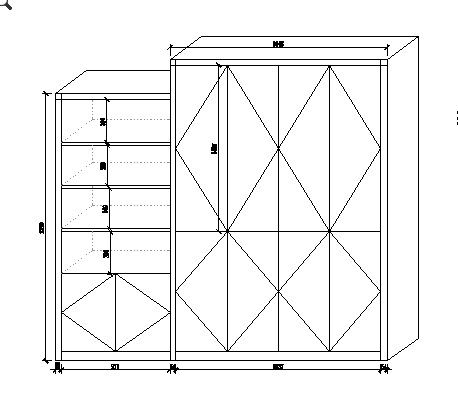 2972*4000*26501组1.选用高品质实木颗粒板，握钉力强，吸水膨胀率低，游离甲醛含量达到E1级标准，板材须经专业干燥处理，拼贴严密、平整、无裂纹、压痕和划伤，倒棱、圆角均匀一致；
2.三聚氰饰面纸贴面，纹理自然高档、防污、耐冲击、耐磨损、耐磨性强，具备一定的阻燃作用；
3.层板选用25mm实木颗粒板基材，同色PVC封边工艺；侧板为18mm（提供200*200*18板材小样/提供小样如和要求不一致将做无效标）2办公室文件柜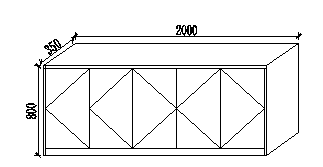 2000*350*8001组1.选用高品质实木颗粒板，握钉力强，吸水膨胀率低，游离甲醛含量达到E1级标准，板材须经专业干燥处理，拼贴严密、平整、无裂纹、压痕和划伤，倒棱、圆角均匀一致；
2.三聚氰饰面纸贴面，纹理自然高档、防污、耐冲击、耐磨损、耐磨性强，具备一定的阻燃作用；
3.层板选用25mm实木颗粒板基材，同色PVC封边工艺；办公室文件柜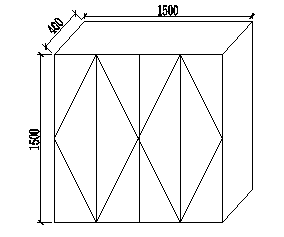 1500*1500*4008组1.选用高品质实木颗粒板，握钉力强，吸水膨胀率低，游离甲醛含量达到E1级标准，板材须经专业干燥处理，拼贴严密、平整、无裂纹、压痕和划伤，倒棱、圆角均匀一致；
2.三聚氰饰面纸贴面，纹理自然高档、防污、耐冲击、耐磨损、耐磨性强，具备一定的阻燃作用；
3.层板选用25mm实木颗粒板基材，同色PVC封边工艺；办公室隔断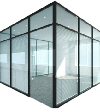 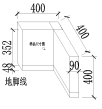 型号BC9029平方主龙骨厚度1.4mm-2.2mm，玻璃厚度5+5mm或6+6mm，型号BC90(厚度90mm)，踢脚高度48mm（投标方提供可看到截面图L型小样/样品需与参数一致/如不一致将做无效标处理）3办公室隔断门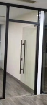 常规11主龙骨厚度1.8，玻璃厚度5+5或6+6mm，型号BC90，踢脚高度48mm办公室货架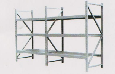 2000*2000*6001张优质冷轧钢板办公室货架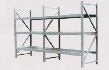 1200*2000*6001张优质冷轧钢板4侨办办公桌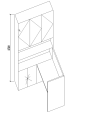 1380*800*7601张1.选用高品质实木颗粒板，握钉力强，吸水膨胀率低，游离甲醛含量达到E1级标准，板材须经专业干燥处理，拼贴严密、平整、无裂纹、压痕和划伤，倒棱、圆角均匀一致；
2.三聚氰饰面纸贴面，纹理自然高档、防污、耐冲击、耐磨损、耐磨性强，具备一定的阻燃作用；
3.桌面选用25mm实木颗粒板基材，同色PVC封边工艺；5侨办文件柜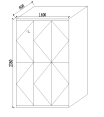 常规1张1.选用高品质实木颗粒板，握钉力强，吸水膨胀率低，游离甲醛含量达到E1级标准，板材须经专业干燥处理，拼贴严密、平整、无裂纹、压痕和划伤，倒棱、圆角均匀一致；
2.三聚氰饰面纸贴面，纹理自然高档、防污、耐冲击、耐磨损、耐磨性强，具备一定的阻燃作用；
3.层板25mm实木颗粒板基材，同色PVC封边工艺；8办公室柜子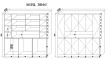 2590*400*26001张1、基材：绿色环保E1级密度板板。2、面材：一级胡桃木皮0.6mm厚贴面。3、封边：桌面四周采用与木皮面颜色一致的原实木皮封边，4、油漆：采用优质优质环保聚脂漆，漆膜硬度高，附着力强，流平性高。
5、五金配件：采用优质品牌五金，经久使用不变形。投标方按参数要求提供板材小样和隔断小样/提供的小样如和参数要求不一致将做无效标处理（开标前一工作日提供样品）投标方按参数要求提供板材小样和隔断小样/提供的小样如和参数要求不一致将做无效标处理（开标前一工作日提供样品）投标方按参数要求提供板材小样和隔断小样/提供的小样如和参数要求不一致将做无效标处理（开标前一工作日提供样品）投标方按参数要求提供板材小样和隔断小样/提供的小样如和参数要求不一致将做无效标处理（开标前一工作日提供样品）投标方按参数要求提供板材小样和隔断小样/提供的小样如和参数要求不一致将做无效标处理（开标前一工作日提供样品）投标方按参数要求提供板材小样和隔断小样/提供的小样如和参数要求不一致将做无效标处理（开标前一工作日提供样品）投标方按参数要求提供板材小样和隔断小样/提供的小样如和参数要求不一致将做无效标处理（开标前一工作日提供样品）投标方按参数要求提供板材小样和隔断小样/提供的小样如和参数要求不一致将做无效标处理（开标前一工作日提供样品）